ГУБЕРНАТОР ПРИМОРСКОГО КРАЯПОСТАНОВЛЕНИЕот 10 июля 2012 г. N 49-пгОБ УТВЕРЖДЕНИИ ПОЛОЖЕНИЯО ПРОВЕРКЕ ДОСТОВЕРНОСТИ И ПОЛНОТЫСВЕДЕНИЙ О ДОХОДАХ, ОБ ИМУЩЕСТВЕ И ОБЯЗАТЕЛЬСТВАХИМУЩЕСТВЕННОГО ХАРАКТЕРА, ПРЕДСТАВЛЕННЫХ ГРАЖДАНАМИ,ПРЕТЕНДУЮЩИМИ НА ЗАМЕЩЕНИЕ ДОЛЖНОСТЕЙ МУНИЦИПАЛЬНОЙСЛУЖБЫ, МУНИЦИПАЛЬНЫМИ СЛУЖАЩИМИ, ЗАМЕЩАЮЩИМИ УКАЗАННЫЕДОЛЖНОСТИ, ДОСТОВЕРНОСТИ И ПОЛНОТЫ СВЕДЕНИЙ, ПРЕДСТАВЛЕННЫХГРАЖДАНАМИ ПРИ ПОСТУПЛЕНИИ НА МУНИЦИПАЛЬНУЮ СЛУЖБУВ СООТВЕТСТВИИ С НОРМАТИВНЫМИ ПРАВОВЫМИ АКТАМИРОССИЙСКОЙ ФЕДЕРАЦИИ, СОБЛЮДЕНИЯ МУНИЦИПАЛЬНЫМИСЛУЖАЩИМИ ОГРАНИЧЕНИЙ И ЗАПРЕТОВ, ТРЕБОВАНИЙО ПРЕДОТВРАЩЕНИИ ИЛИ ОБ УРЕГУЛИРОВАНИИКОНФЛИКТА ИНТЕРЕСОВ, ИСПОЛНЕНИЯ ИМИОБЯЗАННОСТЕЙ, УСТАНОВЛЕННЫХ В ЦЕЛЯХПРОТИВОДЕЙСТВИЯ КОРРУПЦИИВ соответствии с федеральными законами от 25 декабря 2008 года N 273-ФЗ "О противодействии коррупции", от 2 марта 2007 года N 25-ФЗ "О муниципальной службе в Российской Федерации", на основании Устава Приморского края постановляю:1. Утвердить прилагаемое Положение о проверке достоверности и полноты сведений о доходах, об имуществе и обязательствах имущественного характера, представленных гражданами, претендующими на замещение должностей муниципальной службы, муниципальными служащими, замещающими указанные должности, достоверности и полноты сведений, представленных гражданами при поступлении на муниципальную службу в соответствии с нормативными правовыми актами Российской Федерации, соблюдения муниципальными служащими ограничений и запретов, требований о предотвращении или об урегулировании конфликта интересов, исполнения ими обязанностей, установленных в целях противодействия коррупции.(в ред. Постановления Губернатора Приморского края от 01.12.2014 N 83-пг)2. Департаменту связи и массовых коммуникаций Приморского края опубликовать настоящее постановление в средствах массовой информации края.Губернатор краяВ.В.МИКЛУШЕВСКИЙУтвержденопостановлениемГубернатораПриморского краяот 10.07.2012 N 49-пгПОЛОЖЕНИЕО ПРОВЕРКЕ ДОСТОВЕРНОСТИ И ПОЛНОТЫСВЕДЕНИЙ О ДОХОДАХ, ОБ ИМУЩЕСТВЕ И ОБЯЗАТЕЛЬСТВАХИМУЩЕСТВЕННОГО ХАРАКТЕРА, ПРЕДСТАВЛЕННЫХ ГРАЖДАНАМИ,ПРЕТЕНДУЮЩИМИ НА ЗАМЕЩЕНИЕ ДОЛЖНОСТЕЙ МУНИЦИПАЛЬНОЙ СЛУЖБЫ,МУНИЦИПАЛЬНЫМИ СЛУЖАЩИМИ, ЗАМЕЩАЮЩИМИ УКАЗАННЫЕ ДОЛЖНОСТИ,ДОСТОВЕРНОСТИ И ПОЛНОТЫ СВЕДЕНИЙ, ПРЕДСТАВЛЕННЫХ ГРАЖДАНАМИПРИ ПОСТУПЛЕНИИ НА МУНИЦИПАЛЬНУЮ СЛУЖБУ В СООТВЕТСТВИИС НОРМАТИВНЫМИ ПРАВОВЫМИ АКТАМИ РОССИЙСКОЙ ФЕДЕРАЦИИ,СОБЛЮДЕНИЯ МУНИЦИПАЛЬНЫМИ СЛУЖАЩИМИ ОГРАНИЧЕНИЙ ИЗАПРЕТОВ, ТРЕБОВАНИЙ О ПРЕДОТВРАЩЕНИИ ИЛИ ОБУРЕГУЛИРОВАНИИ КОНФЛИКТА ИНТЕРЕСОВ, ИСПОЛНЕНИЯИМИ ОБЯЗАННОСТЕЙ, УСТАНОВЛЕННЫХ В ЦЕЛЯХПРОТИВОДЕЙСТВИЯ КОРРУПЦИИ1. Настоящим Положением определяется порядок осуществления проверки:1.1. Достоверности и полноты сведений о доходах, об имуществе и обязательствах имущественного характера, представленных в соответствии с муниципальными правовыми актами, определяющими порядок их предоставления:(в ред. Постановления Губернатора Приморского края от 01.12.2014 N 83-пг)гражданами, претендующими на замещение должностей муниципальной службы (далее - граждане), на отчетную дату;(в ред. Постановления Губернатора Приморского края от 09.10.2015 N 67-пг)муниципальными служащими, замещающими должности муниципальной службы (далее - муниципальные служащие), за отчетный период и за два года, предшествующие отчетному периоду;(в ред. Постановления Губернатора Приморского края от 09.10.2015 N 67-пг)1.2. Достоверности и полноты сведений, представленных гражданами при поступлении на муниципальную службу в соответствии с нормативными правовыми актами Российской Федерации;(в ред. Постановления Губернатора Приморского края от 01.12.2014 N 83-пг)1.3. Соблюдения муниципальными служащими в течение трех лет, предшествующих поступлению информации, явившейся основанием для осуществления проверки, предусмотренной настоящим подпунктом, ограничений и запретов, требований о предотвращении или урегулировании конфликта интересов, исполнения ими обязанностей, установленных Федеральным законом от 25 декабря 2008 года N 273-ФЗ "О противодействии коррупции" и другими федеральными законами и нормативными правовыми актами Приморского края (далее - требования к служебному поведению).(пп. 1.3 в ред. Постановления Губернатора Приморского края от 01.12.2014 N 83-пг)1.1. Действие настоящего Положения не распространяется на правоотношения по проведению соответствующей проверки в отношении граждан, претендующих на замещение должности главы местной администрации по контракту, лиц, замещающих должность главы местной администрации по контракту.(п. 1.1 введен Постановлением Губернатора Приморского края от 14.02.2019 N 10-пг)2. Проверка, предусмотренная подпунктами 1.2 и 1.3 пункта 1 настоящего Положения, осуществляется в отношении граждан и муниципальных служащих, замещающих любую должность муниципальной службы.3. Проверка достоверности и полноты сведений о доходах, об имуществе и обязательствах имущественного характера, представленных муниципальным служащим, замещающим должность муниципальной службы, не включенную в перечень должностей муниципальной службы, установленный муниципальным нормативным правовым актом, и претендующим на замещение должности муниципальной службы, предусмотренной этим перечнем должностей, осуществляется в порядке, установленном настоящим Положением для проверки сведений, представленных гражданами в соответствии с нормативными правовыми актами Российской Федерации.(в ред. Постановления Губернатора Приморского края от 01.12.2014 N 83-пг)4. Проверка, предусмотренная пунктом 1 настоящего Положения, осуществляется по решению должностного лица, уполномоченного назначать гражданина либо назначившего муниципального служащего на должность муниципальной службы.Решение принимается отдельно в отношении каждого гражданина или муниципального служащего и оформляется в письменной форме.5. Проверка, предусмотренная пунктом 1 настоящего Положения, осуществляется кадровой службой органа местного самоуправления (должностным лицом, осуществляющим функции кадровой службы) (далее - кадровая служба).6. Основаниями для проведения проверки являются:поступление гражданина на муниципальную службу (за исключением должностей первого заместителя главы администрации муниципального образования, заместителя главы администрации муниципального образования) в отношении проверки, предусмотренной подпунктом 1.2 пункта 1 настоящего Положения, кроме случая поступления гражданина на муниципальную службу на следующий рабочий день после его увольнения с замещаемой должности муниципальной службы в том же органе местного самоуправления или органе местного самоуправления, образованном в результате преобразования муниципального образования Приморского края в соответствии с законодательством Приморского края;(в ред. Постановления Губернатора Приморского края от 17.12.2020 N 180-пг)поступление гражданина на муниципальную службу на должности первого заместителя главы администрации муниципального образования, заместителя главы администрации муниципального образования - в отношении проверок, предусмотренных подпунктами 1.1, 1.2 пункта 1 настоящего Положения, кроме случая поступления гражданина на муниципальную службу на следующий рабочий день после его увольнения с замещаемой должности муниципальной службы в том же органе местного самоуправления или органе местного самоуправления, образованном в результате преобразования муниципального образования Приморского края в соответствии с законодательством Приморского края;(в ред. Постановления Губернатора Приморского края от 17.12.2020 N 180-пг)письменно оформленная информация о представлении гражданином, муниципальным служащим недостоверных или неполных сведений в соответствии с подпунктами 1.1, 1.2 пункта 1 настоящего Положения, несоблюдении гражданином, муниципальным служащим ограничений, запретов, требований, установленных законодательством о противодействии коррупции.Информация, предусмотренная абзацем четвертым настоящего пункта, может быть предоставлена:(в ред. Постановления Губернатора Приморского края от 25.05.2020 N 69-пг)правоохранительными и налоговыми органами, иными государственными органами, органами местного самоуправления и их должностными лицами;работниками подразделений кадровых служб органов местного самоуправления по профилактике коррупционных и иных правонарушений либо должностными лицами кадровой службы указанных органов, ответственных за работу по профилактике коррупционных и иных правонарушений;постоянно действующими руководящими органами политических партий и зарегистрированных в соответствии с законом иных общероссийских и краевых общественных объединений, не являющихся политическими партиями;Общественной палатой Российской Федерации, Общественной палатой Приморского края;общероссийскими, краевыми, местными средствами массовой информации.(п. 6 в ред. Постановления Губернатора Приморского края от 14.02.2019 N 10-пг)6.1. Исключен. - Постановление Губернатора Приморского края от 25.05.2020 N 69-пг.7. Информация анонимного характера не может служить основанием для проверки.8. Проверка осуществляется в срок, не превышающий 60 дней со дня принятия решения о ее проведении. Срок проверки может быть продлен до 90 дней лицом, принявшим решение о ее проведении.9. Кадровая служба осуществляет проверку самостоятельно.Запросы в кредитные организации, налоговые органы Российской Федерации, органы, осуществляющие государственную регистрацию прав на недвижимое имущество и сделок с ним, и операторам информационных систем, в которых осуществляется выпуск цифровых финансовых активов, в отношении граждан, претендующих на замещение должностей муниципальной службы, включенных в соответствующий перечень, муниципальных служащих Приморского края, замещающих указанные должности, их супруг (супругов) и несовершеннолетних детей направляются (в том числе с использованием государственной информационной системы в области противодействия коррупции "Посейдон") на основании обращения главы городского округа, главы муниципального района, главы городского или сельского поселения Губернатором Приморского края либо уполномоченным им должностным лицом.(в ред. Постановлений Губернатора Приморского края от 24.02.2021 N 15-пг, от 20.12.2022 N 100-пг)В случае возникновения необходимости запросы в отношении граждан, претендующих на замещение должностей муниципальной службы, включенных в соответствующий перечень, муниципальных служащих Приморского края, замещающих указанные должности, их супруг (супругов) и несовершеннолетних детей о проведении оперативно-розыскных мероприятий и о предоставлении сведений, составляющих иную охраняемую законом тайну, за исключением запросов, указанных в абзаце втором пункта 9 настоящего Положения, направляются (в том числе с использованием государственной информационной системы в области противодействия коррупции "Посейдон") на основании обращения главы городского округа, главы муниципального района, главы городского или сельского поселения Губернатором Приморского края.(в ред. Постановлений Губернатора Приморского края от 09.10.2015 N 67-пг, от 20.12.2022 N 100-пг)10. При осуществлении проверки, предусмотренной пунктом 1 настоящего Положения, кадровая служба вправе:проводить беседу с гражданином или муниципальным служащим;изучать представленные гражданином или муниципальным служащим сведения о доходах, об имуществе и обязательствах имущественного характера и дополнительные материалы;получать от гражданина или муниципального служащего пояснения по представленным им сведениям о доходах, об имуществе и обязательствах имущественного характера и материалам;направлять в установленном порядке (в том числе с использованием государственной информационной системы в области противодействия коррупции "Посейдон") запросы в органы прокуратуры Российской Федерации, иные федеральные государственные органы (кроме федеральных органов исполнительной власти, уполномоченных на осуществление оперативно-розыскной деятельности, кредитных организаций, уполномоченных на предоставление справок по операциям, счетам и вкладам физических лиц, налоговых органов, органов, осуществляющих государственную регистрацию прав на недвижимое имущество и сделок с ними, и операторов информационных систем, в которых осуществляется выпуск цифровых финансовых активов), органы государственной власти субъектов Российской Федерации, территориальные органы федеральных органов исполнительной власти, органы местного самоуправления, организации об имеющихся у них сведениях: о доходах, об имуществе и обязательствах имущественного характера гражданина или муниципального служащего, его супруги (супруга) и несовершеннолетних детей; о достоверности и полноте сведений, представленных гражданином в соответствии с нормативными правовыми актами Российской Федерации и Приморского края; о соблюдении муниципальным служащим требований к служебному поведению;(в ред. Постановлений Губернатора Приморского края от 24.02.2021 N 15-пг, от 20.12.2022 N 100-пг)наводить справки у физических лиц и получать от них информацию с их согласия;осуществлять анализ (в том числе с использованием государственной информационной системы в области противодействия коррупции "Посейдон") сведений, представленных гражданином или муниципальным служащим в соответствии с законодательством Российской Федерации и Приморского края о противодействии коррупции.(в ред. Постановления Губернатора Приморского края от 20.12.2022 N 100-пг)11. В запросе, предусмотренном абзацем пятым пункта 10 настоящего Положения, указываются:фамилия, имя, отчество руководителя государственного органа или организации, в которые направляется запрос;нормативный правовой акт, на основании которого направляется запрос;фамилия, имя, отчество, дата и место рождения, место регистрации, жительства и (или) пребывания, должность и место работы (службы) гражданина или муниципального служащего, его супруги (супруга) и несовершеннолетних детей, сведения о доходах, об имуществе и обязательствах имущественного характера которых проверяются, гражданина, представившего сведения в соответствии с нормативными правовыми актами Российской Федерации и Приморского края, полнота и достоверность которых проверяются, либо муниципального служащего, в отношении которого имеются сведения о несоблюдении им требований к служебному поведению;содержание и объем сведений, подлежащих проверке;срок представления запрашиваемых сведений;фамилия, инициалы и номер телефона муниципального служащего, подготовившего запрос;другие необходимые сведения.12. В запросе Губернатора Приморского края о проведении оперативно-розыскных мероприятий (в том числе направленном с использованием государственной информационной системы в области противодействия коррупции "Посейдон") помимо сведений, перечисленных в пункте 11 настоящего Положения, в обязательном порядке указываются: сведения, послужившие основанием для проверки; государственные органы и организации, органы местного самоуправления, организации, в которые направлялись (направлены) запросы, и поставленные в них вопросы; дается ссылка на соответствующие положения Федерального закона от 12 августа 1995 года N 144-ФЗ "Об оперативно-розыскной деятельности".(в ред. Постановления Губернатора Приморского края от 20.12.2022 N 100-пг)13. Кадровая служба обеспечивает:уведомление в письменной форме гражданина или муниципального служащего о начале в отношении него проверки и разъяснение ему содержания абзаца третьего настоящего пункта - в течение двух рабочих дней со дня получения соответствующего решения;проведение в случае обращения муниципального служащего беседы с ним, в ходе которой он должен быть проинформирован о том, какие сведения, представляемые им в соответствии с настоящим Положением, и соблюдение каких установленных ограничений подлежат проверке, - в течение семи рабочих дней со дня обращения муниципального служащего, а при наличии уважительной причины - в срок, согласованный с муниципальным служащим;(в ред. Постановления Губернатора Приморского края от 14.02.2019 N 10-пг)проведение в случае обращения гражданина беседы с ним, в ходе которой он должен быть проинформирован о том, какие сведения, представляемые им в соответствии с настоящим Положением, подлежат проверке, - в течение семи рабочих дней со дня обращения гражданина, а при наличии уважительной причины - в срок, согласованный с гражданином.(абзац введен Постановлением Губернатора Приморского края от 14.02.2019 N 10-пг)14. По окончании проверки кадровая служба обязана ознакомить гражданина или муниципального служащего с результатами проверки с соблюдением законодательства Российской Федерации о государственной тайне.15. Гражданин, муниципальный служащий вправе:(в ред. Постановления Губернатора Приморского края от 14.02.2019 N 10-пг)давать пояснения в письменной форме: в ходе проверки; по вопросам, указанным в абзаце третьем, четвертом пункта 13 настоящего Положения; по результатам проверки;(в ред. Постановления Губернатора Приморского края от 14.02.2019 N 10-пг)представлять дополнительные материалы и давать по ним пояснения в письменной форме;обращаться в кадровую службу с подлежащим удовлетворению ходатайством о проведении с ним беседы по вопросам, указанным в абзаце третьем, четвертом пункта 13 настоящего Положения.(в ред. Постановления Губернатора Приморского края от 14.02.2019 N 10-пг)16. Пояснения и дополнительные материалы, указанные в пункте 15 настоящего Положения, приобщаются к материалам проверки.(в ред. Постановления Губернатора Приморского края от 14.02.2019 N 10-пг)17. На период проведения проверки муниципальный служащий может быть отстранен от замещаемой должности муниципальной службы на срок, не превышающий 60 дней со дня принятия решения о ее проведении. Указанный срок может быть продлен до 90 дней лицом, принявшим решение о проведении проверки.На период отстранения муниципального служащего от замещаемой должности муниципальной службы денежное содержание по замещаемой им должности сохраняется.18. Кадровая служба представляет лицу, принявшему решение о проведении проверки, доклад о ее результатах.19. По результатам проверки должностному лицу, уполномоченному назначать гражданина на должность муниципальной службы или назначившему муниципального служащего на должность муниципальной службы, представляется доклад. При этом в докладе должно содержаться одно из следующих предложений:а) о назначении гражданина на должность муниципальной службы;б) об отказе гражданину в назначении на должность муниципальной службы;в) об отсутствии оснований для применения к муниципальному служащему мер юридической ответственности;г) о применении к муниципальному служащему мер юридической ответственности;д) о предоставлении материалов проверки в соответствующую комиссию по соблюдению требований к служебному поведению муниципальных служащих и урегулированию конфликта интересов.19.1. В случаях, предусмотренных частями 1 и 2 статьи 13.5 Федерального закона от 25 декабря 2008 года N 273-ФЗ "О противодействии коррупции", доклад о невозможности привлечения лица, в отношении которого проводилась проверка, к ответственности за совершение коррупционного правонарушения, доклад о невозможности завершения проверки в отношении указанного проверяемого лица представляются лицу, принявшему решение о проведении проверки, не позднее дня, следующего за днем увольнения муниципального служащего, в отношении которого проводилась или проводится проверка. В случае если этот день приходится на день, признаваемый в соответствии с законодательством Российской Федерации выходным или нерабочим праздничным днем, доклады, указанные в первом предложении настоящего подпункта, представляются не позднее следующего за ним рабочего дня.(пп. 19.1 введен Постановлением Губернатора Приморского края от 27.12.2023 N 97-пг)19.2. В случаях, предусмотренных частями 1 и 2 статьи 13.5 Федерального закона от 25 декабря 2008 года N 273-ФЗ "О противодействии коррупции", материалы, полученные после завершения проверки и в ходе ее осуществления, в трехдневный срок после увольнения муниципального служащего направляются лицом, принявшим решение о проведении проверки, в органы прокуратуры Российской Федерации.(пп. 19.2 введен Постановлением Губернатора Приморского края от 27.12.2023 N 97-пг)20. Сведения о результатах проверки с письменного согласия лица, принявшего решение о ее проведении, предоставляются кадровой службой с одновременным уведомлением об этом гражданина или муниципального служащего, в отношении которых проводилась проверка, правоохранительным и налоговым органам, постоянно действующим руководящим органам политических партий и зарегистрированных в соответствии с законом иных краевых и общероссийских общественных объединений, не являющихся политическими партиями, Общественной палате Российской Федерации, Общественной палате Приморского края, предоставившим информацию, явившуюся основанием для проведения проверки, с соблюдением законодательства Российской Федерации о персональных данных и государственной тайне.(в ред. Постановлений Губернатора Приморского края от 09.10.2015 N 67-пг, от 25.05.2020 N 69-пг)21. При установлении в ходе проверки обстоятельств, свидетельствующих о наличии признаков преступления или административного правонарушения, материалы об этом представляются в государственные органы в соответствии с их компетенцией.22. Должностное лицо, уполномоченное назначать гражданина на должность муниципальной службы или назначившее муниципального служащего на должность муниципальной службы, рассмотрев доклад и соответствующее предложение, указанные в пункте 19 настоящего Положения, принимает одно из следующих решений:а) назначить гражданина на должность муниципальной службы;б) отказать гражданину в назначении на должность муниципальной службы;в) применить к муниципальному служащему меры юридической ответственности;г) представить материалы проверки в соответствующую комиссию по соблюдению требований к служебному поведению муниципальных служащих и урегулированию конфликта интересов.23. Подлинники справок о доходах, расходах, об имуществе и обязательствах имущественного характера, представленных в кадровую службу, приобщаются к личным делам муниципальных служащих.В случае непоступления гражданина на муниципальную службу подлинники представленных им справок о доходах, расходах, об имуществе и обязательствах имущественного характера приобщаются к материалам проверки.(п. 23 в ред. Постановления Губернатора Приморского края от 14.02.2019 N 10-пг)24. Материалы проверки хранятся в кадровой службе в течение трех лет со дня ее окончания, после чего передаются в архив.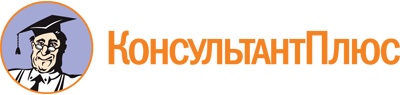 Постановление Губернатора Приморского края от 10.07.2012 N 49-пг
(ред. от 27.12.2023)
"Об утверждении Положения о проверке достоверности и полноты сведений о доходах, об имуществе и обязательствах имущественного характера, представленных гражданами, претендующими на замещение должностей муниципальной службы, муниципальными служащими, замещающими указанные должности, достоверности и полноты сведений, представленных гражданами при поступлении на муниципальную службу в соответствии с нормативными правовыми актами Российской Федерации, соблюдения муниципальными служащими ограничений и запретов, требований о предотвращении или об урегулировании конфликта интересов, исполнения ими обязанностей, установленных в целях противодействия коррупции"Документ предоставлен КонсультантПлюс

www.consultant.ru

Дата сохранения: 19.01.2024
 Список изменяющих документов(в ред. Постановлений Губернатора Приморского краяот 13.07.2012 N 51-пг, от 29.08.2013 N 85-пг,от 03.02.2014 N 5-пг, от 01.12.2014 N 83-пг,от 09.10.2015 N 67-пг, от 14.02.2019 N 10-пг,от 13.06.2019 N 35-пг, от 25.05.2020 N 69-пг,от 27.10.2020 N 154-пг, от 17.12.2020 N 180-пг,от 24.02.2021 N 15-пг, от 20.12.2022 N 100-пг,от 27.12.2023 N 97-пг)Список изменяющих документов(в ред. Постановлений Губернатора Приморского краяот 13.07.2012 N 51-пг, от 29.08.2013 N 85-пг,от 03.02.2014 N 5-пг, от 01.12.2014 N 83-пг,от 09.10.2015 N 67-пг, от 14.02.2019 N 10-пг,от 13.06.2019 N 35-пг, от 25.05.2020 N 69-пг,от 27.10.2020 N 154-пг, от 17.12.2020 N 180-пг,от 24.02.2021 N 15-пг, от 20.12.2022 N 100-пг,от 27.12.2023 N 97-пг)